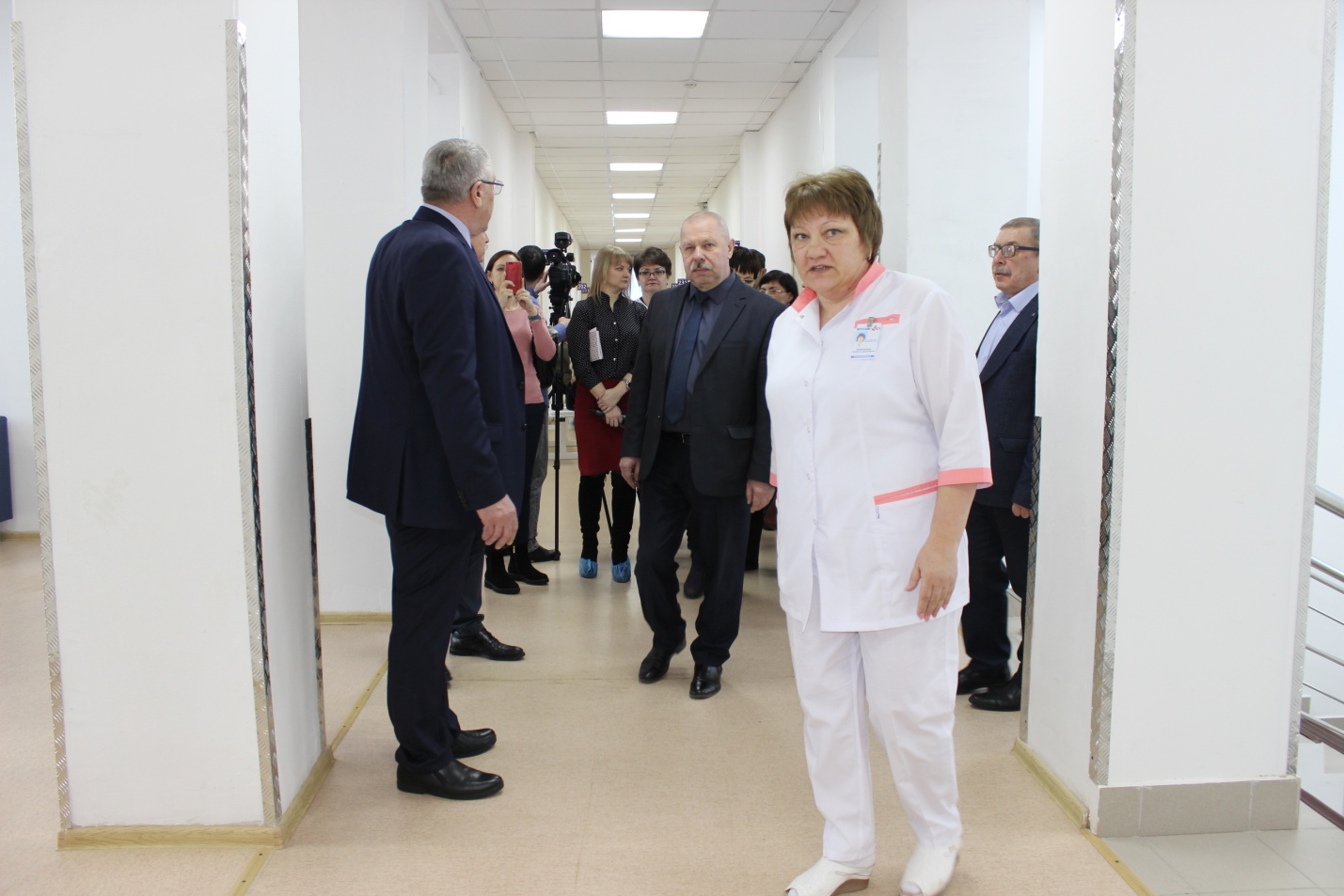 Принятие  городской больницы после ремонта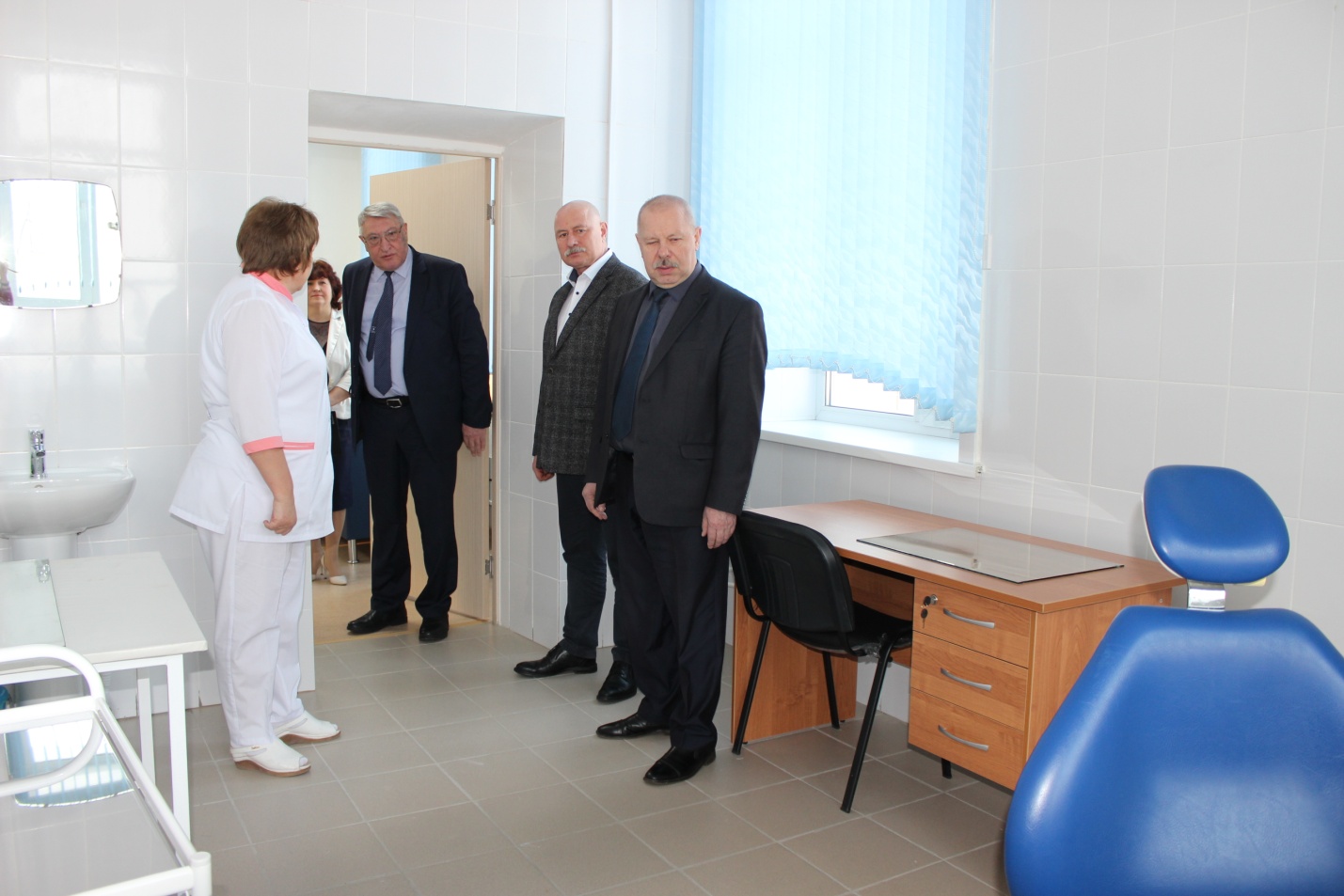 